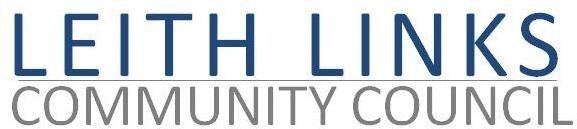 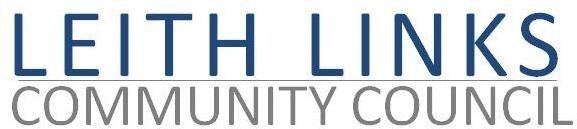 AGENDAMONDAY 28 March 2022, 6:30pmOnline Microsoft TeamsWelcome to all, ApologiesAdoption of Minutes of previous meeting (28.02.22) & Matters Arising if not on Agenda belowReport from Police Scotland Update on Planning – Guest Speaker Mr. Alex Orr, to discuss proposals for 124 Salamander Road and 1-3 Salamander Yards.Update on Parks and Greenspaces – Arboretum, petanque court, Master Plan for Leith Links Update on Seafield Sewage plantOther Updates if / as available - e.g. Bin Hubs, Travel and MobilityLLCC online Election Hustings Update from Elected Representatives (Holyrood, Westminster, CEC) as availableOpen FloorAOCBNext meeting: Monday 21 April 2022, 6:30pm